Aşağıdaki ifadelerden doğru olanların başına  “D”, yanlış olanların başına ise “Y” yazınız. ( 20 x 1 = 20 Puan)(…..)  Kısa mesafeli yolculuklarda emniyet kemeri takmamıza gerek yoktur. (…..) Okula giderken güvenli yolu değil, kısa yolu seçmeliyiz.    (…..) Belediye otobüslerinde arka kapıdan binip ön kapıdan inmeliyiz.(…..) Sağlık Bakanlığı’nın trafikle ilgili ilkyardım görevi vardır.(…..) Açık renk kıyafet giymiş kişiler gece sürücüler tarafından daha zor fark edilirler.(…..) Toplu taşıma araçlarında, yaşlı, hamile, hasta, gazi ve engellilere oturma önceliği vermeliyiz.(     ) Geçiş üstünlüğü olan araçların sürücüleri trafik kurallarına uymak zorunda değildir (     ) Şoför, kaptan, makinist, vatman ve pilot ulaşım hizmeti verir.(     ) Üzeri açık taşıtlarda ve yük üzerinde yolculuk yapmak tehlikeli ve yasaktır.(     ) 0n yaşından küçük çocukların ön koltukta yolculuk yapmaları yasaktır.(     ) Buzlu ve karlı yollarda yaz lastiği faydalı olur.(     ) Taşıt hareket halindeyken taşıtın penceresinden el, kol ve baş çıkartılmamalıdır.(…..) Bilinçli insanların yaşadığı toplumlarda trafik kazası riski daha azdır. (…..) Toplu taşıma araçlarında görgü kurallarına uymalıyız. (…..) Toplu taşıma araçlarına verilen zararlar, bizim ödediğimiz vergilerden karşılanıyor.(…..) Trafikte en önemli şey, insan hayatıdır.(…..) Okul servislerinde boş koltuk yoksa ayakta yolculuk yapabiliriz. (…..) Trafik kazalarının önlenebilmesi için kurallara herkesin uyması gerekir. (…..) Aynı kapıdan yolcu inişi ve binişi yapılan toplu taşıma araçlarında öncelik binen yolculardadır.(…..) Trafik kurallarına uymayanları sert bir şekilde uyarmalıyız.B) Aşağıdaki verilen ulaşım türlerine uygun üçer adet taşıt yazınız. (3 x 4= 12 puan )Kara yolu :   1-………..……………….…………        2-…………..…………………………        3-…………….………………………    Hava yolu :  1-………..……………….…………        2-…………..…………………………        3-…………….………………………    Deniz yolu :  1-………..……………….…………        2-…………..…………………………        3-…………….………………………  C)Boşlukları uygun şekilde tamamlayınız ( 1 0 x 2= 20 puan)Görüş mesafesini olumsuz etkileyen ........................ …….................... trafik kazalarına neden olabilir. Toplu taşıma araçlarını kirletip yıpratmak ülke .......................................... de zarar verir.Günlük yaşantımızda .......................................... yolları tercih etmeliyiz.Trafik işaretlerine ve işaret levhalarına zarar vermek ................. ve yasaktır.Toplu taşıma araçlarının tercih edilmesi trafik ............................................. azalmasına katkı sağlar.Trafik akışını ve düzenini sağlamak ......................   ......................... görevlerindendir.Dolmuş gibi aynı kapısından binilip inilen toplu taşıma araçlarında inen yolcuya ............................. verilmelidir.Ambulans, itfaiye ve polis araçlarının ........................  ……..................... vardır.Can ve mal güvenliğinin sağlanması için ................... …….......................... uyulmalıdır.Kara yollarında yürüyen veya duran insanlara ...................................... denir.D- Aşağıdaki test sorularını cevaplayın. (12 x 4 = 48 Puan)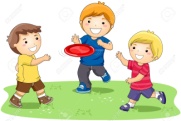 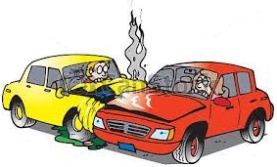 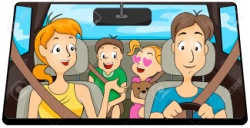 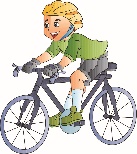 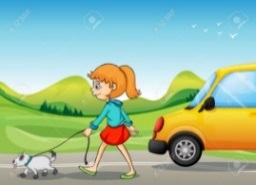 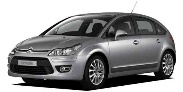 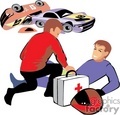 https://www.HangiSoru.com 	Trafik kurallarına yaya zarartrafik polisiningüvenli yoğunluğunu İklim koşulları öncelikgeçiş üstünlüğüekonomisinesuç banket 